                       OSNOVNA ŠKOLA ANTUNA MIHANOVIĆA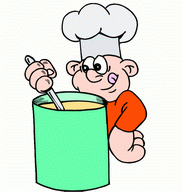                                                                                                KLANJEC                             JELOVNIK ZA SVIBANJ 2024.2.5.   RIČET VARIVO S KOBASICAMA, CAO CAO3.5.   KOSANI ODREZAK U PECIVU, CEDEVITA6.5.  HOT DOG, SOK7.5.  RIZI BIZI S MESOM, SALATA, 8.5.  ZELJE VARIVO S MESOM, VOĆE9.5.  MLJEVENO MESO, TJESTENINA, SALATA10.5. KOSANI ODREZAK, PIRE KRUMPIR, KRUH13.5. KRUH, NAMAZ, ČOKOLADNO MLIJEKO14.5. SAFT, PALENTA, SALATA KRUH15.5. PEČENA PILETINA, MLINCI, KRUH16.5. GRAŠAK VARIVO S HRENOVKAMA, VOĆE17.5. POHANI OSLIĆ, PEČENI KRUMPIR, KRUH20.5. LEPINJA, JOGURT21.5. GRAH VARIVO SA KOBASICAMA I ŠPEKOM, PUDING 22.5. POHANA PILETINA,  RIŽA S POVRĆEM,  SALATA23.5. MLJEVENO MESO, TJESTENINA, SALATA24.5. KRUMPIR GULAŠ S MESOM, VOĆE27.5. SENDVIČ, SOK28.5. PILEĆI PAPRIKAŠ, TJESTENINA, SALATA29.5. MAHUNE VARIVO S MESOM, KRUH, SAVITAK